Podstawy hotelarstwaKlasa: I BranżowaNauczyciel: Ewelina BacaTemat: Dział techniczny hotelu.Proszę o zapoznanie się z tematem:  Dział techniczny hotelu.Wymień przedsięwzięcia wchodzące w skład działalności remontowej. Odpowiedzi proszę przesyłać na adres : efka24@op.pl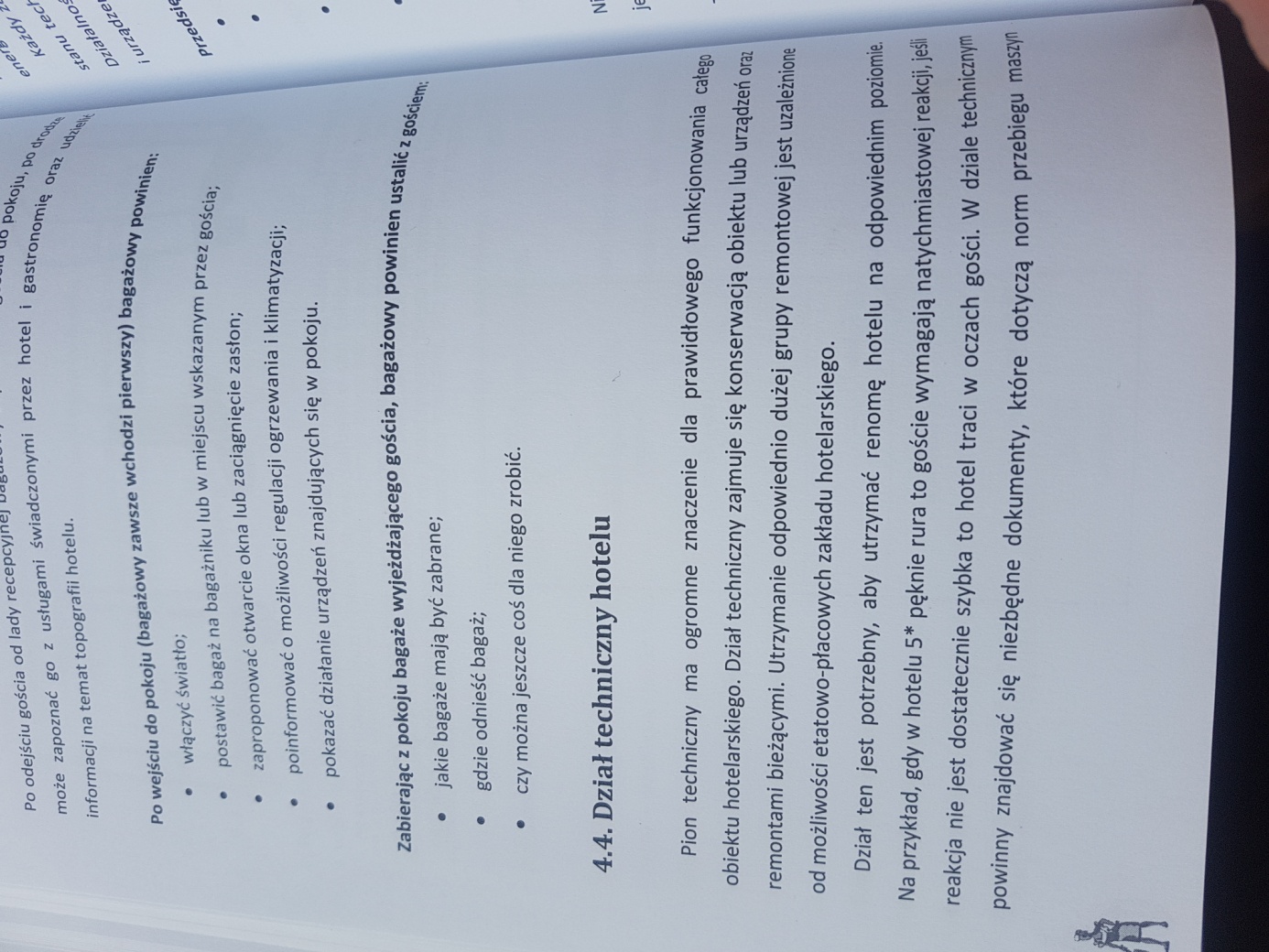 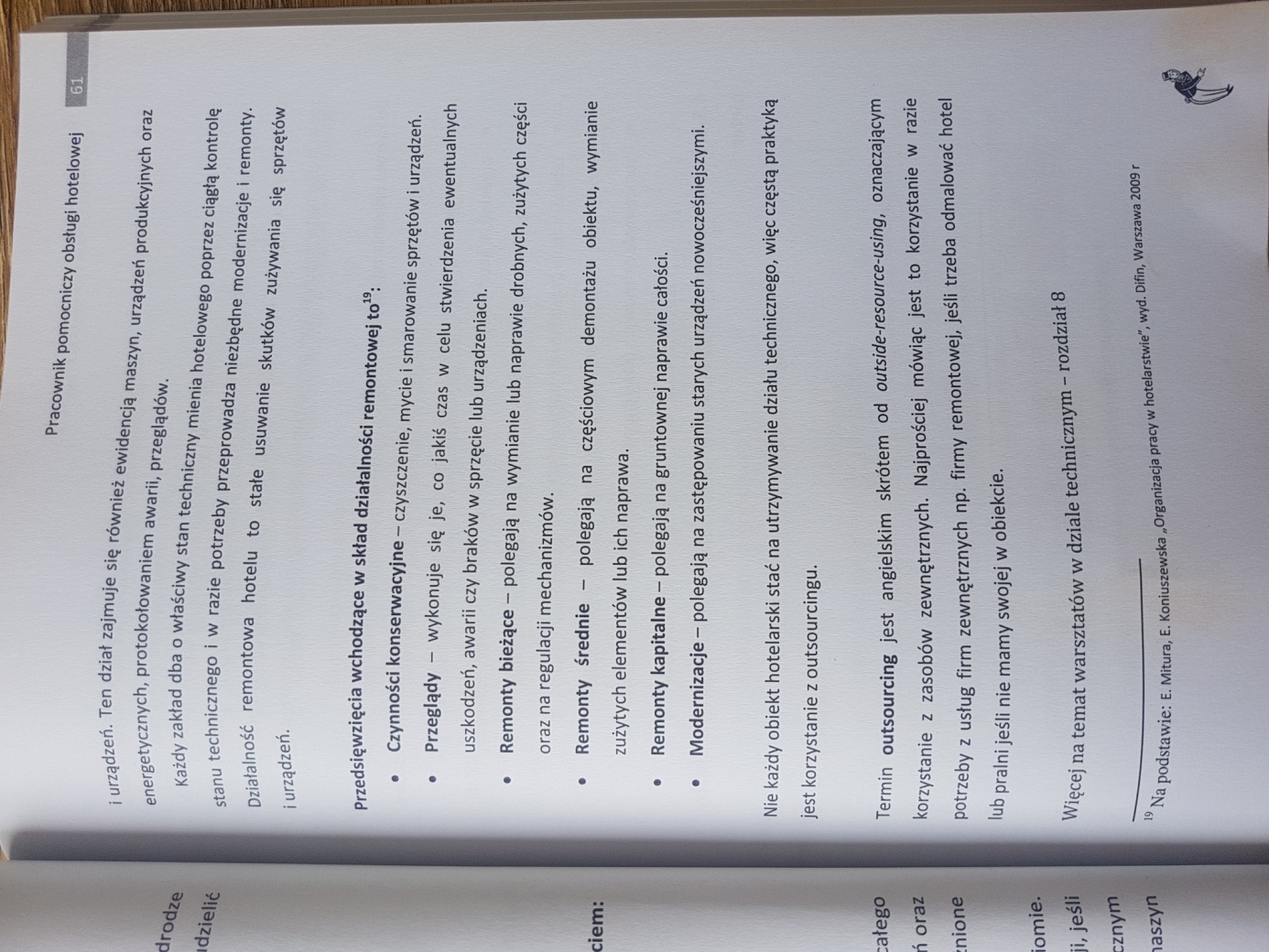 